KHYBER PAKHTUNKHWA PUBLIC SERVICE COMMISSION2- Fort Road Peshawar Cantt:Website: www.kppsc.gov.pkTele: Nos. 091-9214131, 9213563, 9213750, 9212897Dated:26.08.2021ADVERTISEMENT NO.09/2021Online applications are invited for the following posts from Pakistani citizens having domicile of Khyber Pakhtunkhwa by 13.09.2021 (5:00 PM).Candidates are advised to fill all columns carefully especially Academic Qualification column i.e. marks obtained for every certificate and degree.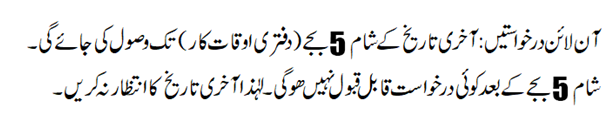 CORRIGENDUM	Corrigendum published vide Advertisement No. 08/2021, Sr. No. 02 for reducing the posts of Dental Surgeon from 15 to 10 in which posts Sr. No. read as 07 instead of Sr. No. 06.IMPORTANT INSTRUCTIONSCandidates are advised to fill in all the columns carefully. Only one application is required for one serial, however the candidates applying for various quotas should mention serial number of (1)a, (1)b or (1)c in the application form specifically.Incomplete applications will be summarily rejected.Documents are not required at the time of submission of application; candidates who qualify the test will have to submit their documents within one week time after announcement of the result.Candidates are required to make correct entries in the online application which can be documentarily proved as on the basis of their claim / entries they will be called for screening / ability test. Candidates applying for experienced posts, are required to submit year wise affiliation/ registration with B.I.S.E upto 2016 and P.S.R.A from 2017 in case of private school experience while HERA in case of private Colleges with their documents.Overage candidates after apply must obtain age relaxation orders from the respective Departments to avoid any difficulty. Candidates applying against disable quota will be required to submit disability certificates issued by the Provincial Council for Rehabilitation of Disabled Persons as well as from the respective Medical Superintendent / Medical Board showing therein the specific disability on or before the date of interview. Govt. / Semi Govt. / Autonomous / Semi Autonomous Bodies employees may apply direct but their Departmental Permission Certificates will be required before interview.Call letters for test will be placed on PSC website. Candidates must keep visiting the PSC website from time to time. Degrees / Diploma / Experience Certificates / Testimonials of unrecognized Institution are not accepted. Only original Degrees / Certificates / DMCs are accepted.Domicile, qualification and its registration with Medical/ Engineering or other related institutions, experience possessed on the closing date of the advertisement shall be taken into consideration.Candidates possessing dual domicile on our closing date will be rejected.Candidates who have not the prescribed qualification but equivalent or higher qualification, they are required to be in possession of equivalency/ relevancy certificate from Higher Education Commission (HEC) while applying.Candidates who possess qualification equivalent/higher than the prescribed qualification in the relevant field of studies will be considered eligible.Age shall be reckoned on closing date of the advertisement.Maximum age limit as prescribed in the recruitment rules shall be relaxable up-to 10 years for Disabled persons / Divorce women / Widow / Govt: Servants who have completed Two (2) years continuous service and up-to Three (3) years for candidates belonging to backward areas specified in the appendix attached to the Khyber Pakhtunkhwa Initial Appointment to Civil Posts (Relaxation of Upper Age Limit) Rules, 2008. However, a candidate shall be allowed relaxation in age in one of the above categories provided that the candidates from backward areas, in addition to automatic relaxation of three years shall be entitled to one of the relaxations available to Govt: Servants, general or disabled candidates, whichever is relevant and applicable to them. Employees or ex-employees of development projects of the Government of Khyber Pakhtunkhwa and employees or ex-employees of development projects of the Federal Government under the administrative control of the Government of Khyber Pakhtunkhwa shall also be entitled to age relation equal to the period served in the projects, subject to a maximum limit of ten years provided that this age relaxation shall not be available in conjunction with any other provisions of the age relaxation rules.Applicants married to Foreigners are considered only on production of the Govt: Relaxation Orders.	A female candidate if married before entry into government service shall acquire the domicile of her husband. If otherwise she will possess her own domicile. However, married female candidates are allowed to opt one of the domicile of her choice. Option once exercised shall be final and changes therein shall not be allowed.Experience wherever prescribed shall be counted after the prescribed qualifications for the post(s) if not otherwise specified in the service rules. The experience certificates should be on prescribed forms available on PSC website.Government reserves the right not to fill any or fill less than the advertised post(s). In case the number of applications of candidates is disproportionately higher than the number of posts, short listing will be made in anyone of the following manner: -Written Test in the Subject.General Knowledge or Psychological General Ability Test. Academic and / or Professional record as the Commission may decide.Note:    Candidate who apply for the post(s) are advised to make sure that they are eligible for the post in all respects because eligibility of the candidate will be determined strictly according to the rules after conduct of all tests.(ILYAS SHAH)DIRECTOR RECRUITMENTKHYBER PAKHTUNKHWA 									PUBLIC SERVICE COMMISSIONApplications other than online will not be accepted. To apply, visit any Jazz Cash&Easy Paisa Agent, deposit application fee of RS.500/- excluding service charges up to official timing of the closing date (05:00 PM) and get transaction I.D through SMS. Visit PSC website www.kppsc.gov.pkand apply online.AGRICULTURE, LIVESTOCK & COOPERATIVE DEPARTMENTAGRICULTURE, LIVESTOCK & COOPERATIVE DEPARTMENTFIFTY (50) POSTS OF AGRICULTURE OFFICER (BPS-17) IN AGRICULTURE LIVESTOCK & COOPERATIVE DEPARTMENT (EXTENSION WING).QUALIFICATION:At least Second Division in M.Sc / B.Sc (Hons) Degree in Agriculture OR equivalent qualification from a recognized University.AGE LIMIT: 21 to 32 years 	PAY SCALE:  BPS-17		ELIGIBILITY: Both Male & FemaleALLOCATION:Forty three (43) posts to General Quota:Eleven (11) posts to Merit, Seven (07) each to Zone-1& Zone-3, Eight (08) to Zone-2 and Five (05) each to Zone-4 & Zone-5.Four (04) posts for Female Quota to Merit.Two (02) posts for Minority Quota to Merit.One (01) post for Disable Quota to Merit.TWO (02) POSTS OF RESEARCH OFFICER (ONE FRESH AND ONE LEFTOVER) (AGRICULTURE CHEMISTRY/ SOIL SCIENCE) (MINORITY QUOTA) (BPS-17) IN AGRICULTURE, LIVESTOCK & COOPERATIVE DEPARTMENT (RESEARCH WING).QUALIFICATION: 2nd Class M.Sc/ B.Sc (hons) Degree in Agriculture from a recognized University, Under Research Programme in the subject relating to the subject groups as specified in schedule (appended to this notification) to which the vacancy occurs.AGE LIMIT: 21 to 32 years 	PAY SCALE:  BPS-17		ELIGIBILITY: Both Male & FemaleONE (01) POST OF RESEARCH OFFICER (PLANT PATHOLOGY) (MINORITY QUOTA) (BPS-17) IN AGRICULTURE, LIVESTOCK & COOPERATIVE DEPARTMENT (RESEARCH WING).QUALIFICATION: 2nd Class M.Sc/ B.Sc (hons) Degree in Agriculture from a recognized University, Under Research Programme in the subject relating to the subject groups as specified in schedule (appended to this notification) to which the vacancy occurs.AGE LIMIT: 21 to 32 years 	PAY SCALE:  BPS-17		ELIGIBILITY: Both Male & FemaleONE (01) POST OF RESEARCH OFFICER (ENTOMOLOGY) (MINORITY QUOTA) (BPS-17) IN AGRICULTURE, LIVESTOCK & COOPERATIVE DEPARTMENT (RESEARCH WING).QUALIFICATION: 2nd Class M.Sc/ B.Sc (hons) Degree in Agriculture from a recognized University, Under Research Programme in the subject relating to the subject groups as specified in schedule (appended to this notification) to which the vacancy occurs.AGE LIMIT: 21 to 32 years 	PAY SCALE:  BPS-17		ELIGIBILITY: Both Male & FemaleTWO (02) POSTS OF RESEARCH OFFICER (HORTICULTURE) (MINORITY QUOTA) (BPS-17) IN AGRICULTURE, LIVESTOCK & COOPERATIVE DEPARTMENT (RESEARCH WING).QUALIFICATION: 2nd Class M.Sc/ B.Sc (hons) Degree in Agriculture from a recognized University, Under Research Programme in the subject relating to the subject groups as specified in schedule (appended to this notification) to which the vacancy occurs.AGE LIMIT: 21 to 32 years 	PAY SCALE:  BPS-17		ELIGIBILITY: Both Male & FemaleONE (01) POST OF RESEARCH OFFICER (SUGAR CANE AGRONOMY) (MINORITY QUOTA) (BPS-17) IN AGRICULTURE, LIVESTOCK & COOPERATIVE DEPARTMENT (RESEARCH WING).QUALIFICATION: 2nd Class M.Sc/ B.Sc (hons) Degree in Agriculture from a recognized University, Under Research Programme in the subject relating to the subject groups as specified in schedule (appended to this notification) to which the vacancy occurs.AGE LIMIT: 21 to 32 years 	PAY SCALE:  BPS-17		ELIGIBILITY: Both Male & FemaleONE (01) POST OF RESEARCH OFFICER VEGETABLE (HORTICULTURE) (MINORITY QUOTA) (BPS-17) IN AGRICULTURE, LIVESTOCK & COOPERATIVE DEPARTMENT (RESEARCH WING).QUALIFICATION: 2nd Class M.Sc/ B.Sc (hons) Degree in Agriculture from a recognized University, Under Research Programme in the subject relating to the subject groups as specified in schedule (appended to this notification) to which the vacancy occurs.AGE LIMIT: 21 to 32 years 	PAY SCALE:  BPS-17		ELIGIBILITY: Both Male & FemaleONE (01) POST OF RESEARCH OFFICER (CEREAL CROPS/ PLANT BREEDING & GENETICS/ AGRONOMY) (MINORITY QUOTA) (BPS-17) IN AGRICULTURE, LIVESTOCK & COOPERATIVE DEPARTMENT (RESEARCH WING).QUALIFICATION: 2nd Class M.Sc/ B.Sc (hons) Degree in Agriculture from a recognized University, Under Research Programme in the subject relating to the subject groups as specified in schedule (appended to this notification) to which the vacancy occurs.AGE LIMIT: 21 to 32 years 	PAY SCALE:  BPS-17		ELIGIBILITY: Both Male & FemaleCOMMUNICATION & WORKS DEPARTMENTCOMMUNICATION & WORKS DEPARTMENTFORTY (40) POSTS OF ASSISTANT ENGINEER/ SDO (CIVIL) (BPS-17) IN COMMUNICATION & WORKS DEPARTMENT.QUALIFICATION: Degree in BE/B.Sc Engineering (Civil) from a recognized University.AGE LIMIT: 21 to 32 years 	PAY SCALE:  BPS-17		ELIGIBILITY: Both Male & FemaleALLOCATION:Thirty two (32) posts to General Quota:Eight (08) posts to Merit, Six (06) each to Zone-1, Zone-2 & Zone-3 and Three (03) each to Zone-4 & Zone-5.Four (04) posts for Female Quota to Merit.Three (03) posts for Minority Quota to Merit.One (01) post for Disable Quota to Merit.ELEMENTARY  & SECONDARY EDUCATION DEPARTMENTELEMENTARY  & SECONDARY EDUCATION DEPARTMENTseven HUNDRED & TWenty one (721) POSTS OF feMALE SUBJECT SPECALIST (six HUndred & seventy one (671) for GENERAL Quota, thirty six (36) MINority quota & fourteen (14) for disable quota) IN VARIOUS SUBJECTS IN ELEMENTARY & SECONDARY EDUCATION DEPARTMENT.QUALIFICATION:1. At least 2nd class Master’s Degree or Four (04) years BS Degree in the relevant subject. And2. Nine months in service mandatory professional training at Regional Institute for Teacher Education (RITE) or Provisional Institute for Teacher Education (PITE).AGE LIMIT:  21 to 35 years.	PAY SCALE:BPS-17	ELIGIBILITY:  Female.ALLOCATION:a). Six Hundred & Seventy One (671) posts for General Quotab). Thirty Six (36) posts for Minority Quotac). Fourteen (14) posts for Disable QuotaFIVE HUNDRED & Seventy (570) POSTS OF MALE SUBJECT SPECALIST (BPS-17) (Five HUndred & Thirty seven (537) for GENERAL Quota, Twenty Three (23) MINority quota & ten (10) for disable quota) IN VARIOUS SUBJECTS IN ELEMENTARY & SECONDARY EDUCATION DEPARTMENT.QUALIFICATION:1. At least 2nd class Master’s Degree or Four (04) years BS Degree in the relevant subject. And2. Nine months in service mandatory professional training at Regional Institute for Teacher Education (RITE) or Provisional Institute for Teacher Education (PITE).AGE LIMIT:  21 to 35 years.	PAY SCALE:BPS-17	ELIGIBILITY:  Male.ALLOCATION:a). Five Hundred & Thirty Seven (537) posts for General Quotab). Twenty Three (23) posts for Minority Quotac). Ten (10) posts for Disable QuotaTWO HUNDRED & TWENTY TWO (222) POSTS OF ASDEOS/ ADEOS (BPS-16) (FEMALE) IN ELEMENTARY & SECONDARY EDUCATION DEPARTMENT.QUALIFICATION:(i) At least 2nd Class Bachelor’s Degree or Four (04) years BS Degree from a recognized University;(ii) At least 2nd Class Bachelor’s Degree of Education from a recognized University; AND(iii) Five years teaching or administrative experience in Government recognize institute or offices.AGE LIMIT: 25 to 35 years 	PAY SCALE:  BPS-16		ELIGIBILITY: FemaleALLOCATION:Two Hundred & Seven (207) Posts to General Quota:Fifty Two (52) to Merit, Thirty Four (34) each to Zone-1 & Zone-3, Thirty Five (35) to Zone-2 and Twenty Six (26) each to Zone-4 & Zone-5.Eleven (11) Posts for Minority Quota to Merit.Four (04) Posts for Disable Quota to Merit.NINETEEN (19) POSTS OF SUB DIVISIONAL EDUCATION OFFICER/ ASSISTANT DIRECTOR (BPS-17) (FEMALE) IN ELEMENTARY & SECONDARY EDUCATION DEPARTMENT.QUALIFICATION:(i) At least 2nd Class Master’s Degree or Four (04) years BS Degree from a recognized University;(ii) At least 2nd Class Bachelor’s Degree of Education from a recognized University; AND(iii) Three years teaching or administrative experience in Government recognized Institutes or offices.AGE LIMIT: 21 to 40 years 	PAY SCALE:  BPS-17		ELIGIBILITY: FemaleALLOCATION:Eighteen (18) Posts to General Quota:Five (05) to Merit, Three (03) each to Zone-1, Zone-2, Zone-3 and Two (02) each to Zone-4 & Zone-5.One (01) post for Minority Quota to Merit.ONE (01) LEFTOVER POST OF MALE SUBJECT SPECIALIST PAKISTAN STUDIES (MINORITY QUOTA) (BPS-17) IN ELEMENTARY & SECONDARY EDUCATION DEPARTMENT.QUALIFICATION:1. At least 2nd Class Master’s Degree or Four years BS Degree in the relevant subject. AND2. Bachelor of Education or M.Ed or Master of Education (Industrial Arts or Business Education) or M.A Education or Equivalent Qualification from recognized University;AGE LIMIT: 23 to 35 years 	PAY SCALE:  BPS-17		ELIGIBILITY: Male ONE (01) LEFTOVER POST OF MALE SUBJECT SPECIALIST PHYSICS (MINORITY QUOTA) (BPS-17) IN ELEMENTARY & SECONDARY EDUCATION DEPARTMENT.QUALIFICATION:1. At least 2nd Class Master’s Degree or Four years BS Degree in the relevant subject. 2. Bachelor of Education or M.Ed or Master of Education (Industrial Arts or Business Education) or M.A Education or Equivalent Qualification from recognized University;AGE LIMIT: 23 to 35 years 	PAY SCALE:  BPS-17		ELIGIBILITY: Male FORESTRY, ENVIRONMENT & WILDLIFE DEPARTMENTFORESTRY, ENVIRONMENT & WILDLIFE DEPARTMENTONE (01) LEFTOVER POST OF JUNIOR INSTRUCTOR LAW (BPS-16) IN INSTITUTIONAL & HUMAN RESOURCE DEVELOPMENT & MANAGEMENT DIRECTORATE.QUALIFICATION: At least 2nd Class Bachelor’s Degree in LLB from recognized University.AGE LIMIT: 22 to 30 years 	PAY SCALE:  BPS-16		ELIGIBILITY: Both Male & FemaleHEALTH DEPARTMENTHEALTH DEPARTMENTNINETY SIX (96) LEFTOVER POSTS MEDICAL OFFICERS (BPS-17) (EIGHTY SIX (86) TO MINORITY QUOTA & TEN (10) TO DISABLE QUOTA) IN HEALTH DEPARTMENT.QUALIFICATION:a) MBBS or equivalent qualification from recognized University. ANDb) Completion of House Job Training.AGE LIMIT: 22 to 35 years 	PAY SCALE:  BPS-17		ELIGIBILITY: Both Male & FemaleONE (01) LEFTOVER POST OF PROFESSOR DERMATOLOGY (BPS-20) IN SAIDU GROUP OF TEACHING HOSPITAL/ SMC SWAT.(i)QUALIFICATION:(a) MBBS (duration of 5 or 6 years) or equivalent medical qualification recognized by the Pakistan Medical & Dental Council; AND(b) FCPS/MS/MD (duration of 4 years) or qualification with other nomenclatures, in the respective clinical science subject or equivalent qualification recognized by Pakistan Medical & Dental Council;(ii)EXPERIENCE: Three years teaching experience as an Associate Professor and Five years teaching experience as Assistant Professor in the respective subject or nine years teaching experience as an Assistant Professor and Associate Professor in the respective subject calculated as per Pakistan Medical & Dental Council Regulations and in case of private sector medical colleges, the experience is duly certified by Pakistan Medical & Dental Council; AND(iii)RESEARCH PUBLICATIONS: A total of five Research Publications out of which at least two as Principal author in the relevant specialty are required. Only an original article published in a medical journal approved by the Pakistan medical & Dental Council shall be acceptable.AGE LIMIT: 40 to 50 years 	PAY SCALE:  BPS-20		ELIGIBILITY: Both Male & FemaleONE (01) LEFTOVER POST OF PROFESSOR NEPHROLOGY (BPS-20) IN SAIDU GROUP OF TEACHING HOSPITAL/ SMC SWAT.(i)QUALIFICATION:(a) MBBS (duration of 5 or 6 years) or equivalent medical qualification recognized by the Pakistan Medical & Dental Council; AND(b) FCPS/MS/MD (duration of 4 years) or qualification with other nomenclatures, in the respective clinical science subject or equivalent qualification recognized by Pakistan Medical & Dental Council;(ii)EXPERIENCE: Three years teaching experience as an Associate Professor and Five years teaching experience as Assistant Professor in the respective subject or nine years teaching experience as an Assistant Professor and Associate Professor in the respective subject calculated as per Pakistan Medical & Dental Council Regulations and in case of private sector medical colleges, the experience is duly certified by Pakistan Medical & Dental Council; AND(iii)RESEARCH PUBLICATIONS: A total of five Research Publications out of which at least two as Principal author in the relevant specialty are required. Only an original article published in a medical journal approved by the Pakistan medical & Dental Council shall be acceptable.AGE LIMIT: 40 to 50 years 	PAY SCALE:  BPS-20		ELIGIBILITY: Both Male & FemaleONE (01) LEFTOVER POST OF PROFESSOR PSYCHIATRY (BPS-20) IN SAIDU GROUP OF TEACHING HOSPITAL/ SMC SWAT.(i)QUALIFICATION:(a) MBBS (duration of 5 or 6 years) or equivalent medical qualification recognized by the Pakistan Medical & Dental Council; AND(b) FCPS/MS/MD (duration of 4 years) or qualification with other nomenclatures, in the respective clinical science subject or equivalent qualification recognized by Pakistan Medical & Dental Council;(ii)EXPERIENCE: Three years teaching experience as an Associate Professor in the respective subject is essential provided that total experience as Assistant Professor and Associate Professor is not less than eight years or nine years teaching experience as an Assistant Professor and Associate Professor in the respective subject calculated as per Pakistan Medical & Dental Council Regulations duly certified by Pakistan Medical & Dental Council in case of experience gained in private sector medical colleges; AND(iii) RESEARCH PUBLICATIONS: A total of five Research Publications out of which at least two as Principal author in the relevant specialty are required. Only an original article published in a medical journal approved by the Pakistan Medical & Dental Council shall be acceptable.AGE LIMIT: 40 to 50 years 	PAY SCALE:  BPS-20		ELIGIBILITY: Both Male & FemaleONE (01) LEFTOVER POST OF PROFESSOR ANESTHESIOLOGY (BPS-20) IN SAIDU GROUP OF TEACHING HOSPITAL/ SMC SWAT.(i)QUALIFICATION:(a) MBBS (duration of 5 or 6 years) or equivalent medical qualification recognized by the Pakistan Medical & Dental Council; AND(b) FCPS/MS/MD (duration of 4 years) or qualification with other nomenclatures, in the respective clinical science subject or equivalent qualification recognized by Pakistan Medical & Dental Council;(ii)EXPERIENCE: Three years teaching experience as an Associate Professor in the respective subject is essential provided that total experience as Assistant Professor and Associate Professor is not less than eight years or nine years teaching experience as an Assistant Professor and Associate Professor in the respective subject calculated as per Pakistan Medical & Dental Council Regulations duly certified by Pakistan Medical & Dental Council in case of experience gained in private sector medical colleges; AND(iii) RESEARCH PUBLICATIONS: A total of five Research Publications out of which at least two as Principal author in the relevant specialty are required. Only an original article published in a medical journal approved by the Pakistan Medical & Dental Council shall be acceptable.AGE LIMIT: 40 to 50 years 	PAY SCALE:  BPS-20		ELIGIBILITY: Both Male & FemaleONE (01) LEFTOVER POST OF PROFESSOR SURGERY (BPS-20) IN SAIDU GROUP OF TEACHING HOSPITAL/ SMC SWAT.(i)QUALIFICATION:(a) MBBS (duration of 5 or 6 years) or equivalent medical qualification recognized by the Pakistan Medical & Dental Council; AND(b) FCPS/MS/MD (duration of 4 years) or qualification with other nomenclatures, in the respective clinical science subject or equivalent qualification recognized by Pakistan Medical & Dental Council;(ii)EXPERIENCE: Three years teaching experience as an Assistant Professor and Five years teaching experience as an Assistant Professor in the respective clinical subject or nine years teaching experience as an Assistant Professor and Associate Professor in the respective subject calculated as per PM&DC Regulations duly certified by PM&DC in case of experience gained in private medical colleges; AND(iii) RESEARCH PUBLICATIONS: A total of five Research Publications out of which at least two as Principal author in the relevant specialty are required. Only an original article published in a medical journal approved by the Pakistan Medical & Dental Council shall be acceptable.AGE LIMIT: 40 to 50 years 	PAY SCALE:  BPS-20		ELIGIBILITY: Both Male & FemaleONE (01) LEFTOVER POST OF ASSOCIATE PROFESSOR FAMILY MEDICINE (BPS-19) IN SAIDU GROUP OF TEACHING HOSPITAL/ SMC SWAT.(i)QUALIFICATION:(a) MBBS (duration of 5 or 6 years) or equivalent medical qualification recognized by the PM&DC; AND(b) FCPS/MS/MD (duration of 4 years) or qualification with other nomenclature, in the respective clinical science subject or equivalent qualification recognized by the PM&DC;(ii)EXPERIENCE: Five years teaching experience as an Assistant Professor in the respective clinical science subject calculated as per PM&DC Regulations duly certified by PM&DC in case of experience gained in private sector medical college; AND(iii)RESEARCH PUBLICATIONS: A total of three Research Publications out of which at least one as Principal author in the relevant specialty are required. Only an original article published in a medical journal approved by the PM&DC shall be acceptable.AGE LIMIT: 35 to 45 years 	PAY SCALE:  BPS-19		ELIGIBILITY: Both Male & FemaleONE (01) LEFTOVER POST OF ASSOCIATE PROFESSOR PATHOLOGY (BPS-19) IN SAIDU GROUP OF TEACHING HOSPITAL/ SMC SWAT.(i)QUALIFICATION:(a) MBBS (duration of 5 or 6 years) or equivalent medical qualification recognized by the Pakistan Medical & Dental Council; AND(b) FCPS/Ph.D (duration of 4 years) or qualification with other nomenclatures, in the respective basic science subject or equivalent qualification recognized by the Pakistan Medical & Dental Council; OR(c)M.Phil (duration of 2 years) or qualification with other nomenclature, in respective basic science subject or equivalent qualification in the respective specialty recognized by Pakistan Medical & Dental Council;(ii)EXPERIENCE: Five years teaching experience as an Assistant Professor in the respective basic science subject calculated as per Pakistan Medical & Dental Council Regulations and in case of private sector medical colleges, the experience is duly certified by Pakistan Medical & Dental Council; AND(iii)RESEARCH PUBLICATIONS: A total of three Research Publications in the respective basic subjects/ specialty are required. Only an original article published in a medical journal approved by the Pakistan Medical & Dental Council shall be acceptable.AGE LIMIT: 35 to 45 years 	PAY SCALE:  BPS-19		ELIGIBILITY: Both Male & FemaleONE (01) LEFTOVER POST OF ASSOCIATE PROFESSOR NEUROLOGY (BPS-19) IN SAIDU GROUP OF TEACHING HOSPITAL/ SMC SWAT.(i)QUALIFICATION:(a) MBBS (duration of 5 or 6 years) or equivalent medical qualification recognized by the Pakistan Medical & Dental Council; AND(b) FCPS/Ph.D (duration of 4 years) or qualification with other nomenclatures, in the respective clinical science subject or equivalent qualification recognized by the Pakistan Medical & Dental Council; (ii)EXPERIENCE: Five years teaching experience as an Assistant Professor in the respective clinical science subject. In case of private sector Medical Colleges, the experience is duly certified by Pakistan Medical & Dental Council; AND(iii)RESEARCH PUBLICATIONS: A total of three Research Publications out of which at least one as Principal author in the relevant specialty are required. Only an original articlepublished in a medical journal approved by the Pakistan Medical & Dental Council shall be acceptable.AGE LIMIT: 35 to 45 years 	PAY SCALE:  BPS-19		ELIGIBILITY: Both Male & FemaleONE (01) LEFTOVER POST OF ASSISTANT PROFESSOR ANAESTHESIA (BPS-18) IN SAIDU COLLEGE OF DENTISTRY, SAIDU SHARIF SWAT.QUALIFICATION:(i) MBBS (duration of 5 or 6 years) or equivalent medical qualification recognized by the PM&DC; AND(ii) FCPS/MS/MD (duration of 4 years) or qualification with other nomenclatures, in respective clinical science subject or equivalent qualification recognized by PM&DC; AND(ii)EXPERIENCE: Three years teaching experience in the respective clinical subject as Senior Registrar in an institution recognized by Pakistan Medical & Dental Council. If qualification is general, otherwise one-year experience in case of sub-specialty holder duly certified by Pakistan Medical & Dental Council in case of experience gained in private sector medical college. AGE LIMIT: 28 to 45 years 	PAY SCALE:  BPS-18		ELIGIBILITY: Both Male & FemaleONE (01) LEFTOVER POST OF ASSISTANT PROFESSOR NEURO REHABILITATION & STOKE (BPS-18) IN SAIDU GROUP OF TEACHING HOSPITAL/ SMC SWAT.QUALIFICATION:(i) MBBS (duration of 5 or 6 years) or equivalent medical qualification recognized by the PM&DC; AND(ii) FCPS/MS/MD (duration of 4 years) or qualification with other nomenclatures, in respective clinical science subject or equivalent qualification recognized by PM&DC; AND(iii)EXPERIENCE: Three years teaching experience in the respective clinical subject as Senior Registrar in an institution recognized by Pakistan Medical & Dental Council. If qualification is general, otherwise one-year experience in case of sub-specialty holder duly certified by Pakistan Medical & Dental Council in case of experience gained in private sector medical college.AGE LIMIT: 28 to 45 years 	PAY SCALE:  BPS-18		ELIGIBILITY: Both Male & FemaleONE (01) LEFTOVER POST OF ASSISTANT PROFESSOR FAMILY MEDICINE (BPS-18) IN SAIDU GROUP OF TEACHING HOSPITAL/ SMC SWAT.QUALIFICATION:(i) MBBS (duration of 5 or 6 years) or equivalent medical qualification recognized by the PM&DC; AND(ii) FCPS/MS/MD (duration of 4 years) or qualification with other nomenclatures, in respective clinical science subject or equivalent qualification recognized by PM&DC; AND(iii)EXPERIENCE: Three years teaching experience in the respective clinical subject as Senior Registrar in an institution recognized by Pakistan Medical & Dental Council. If qualification is general, otherwise one-year experience in case of sub-specialty holder duly certified by Pakistan Medical & Dental Council in case of experience gained in private sector medical college.AGE LIMIT: 28 to 45 years 	PAY SCALE:  BPS-18		ELIGIBILITY: Both Male & FemaleONE (01) LEFTOVER POST OF SENIOR REGISTRAR ANESTHESIA (BPS-18) IN SAIDU MEDICAL COLLEGE SWAT.QUALIFICATION:(i) MBBS (duration of 5 or 6 years) or equivalent medical qualification recognized by the Pakistan Medical & Dental Council; AND(ii) FCPS/MS/MD (duration of 4 years) or qualification with other nomenclatures, in the respective clinical Science subject or equivalent qualification recognized by Pakistan Medical & Dental Council.AGE LIMIT: 25 to 45 years 	PAY SCALE:  BPS-18		ELIGIBILITY: Both Male & FemaleSIX (06) POSTS OF CONSULTANTS, THREE (03) FOR ANAESTHETISTS, ONE (01) FOR PATHOLOGIST AND TWO (02) FOR RADIOLOGISTS (BPS-18) IN SHEIKH KHALIFA BIN ZAYED MODEL HOSPITAL (ACCIDENT & EMERGENCY) SAIDU TEACHING HOSPITAL SWAT.(a)QUALIFICATION:(i) MBBS or equivalent Medical Qualifications recognized by the Council; and (ii) FCPS/MS/MD in the respective subject or equivalent qualifications in the specialty recognized by the Council; ORFCPS/MS/MD or equivalent qualifications recognized by the Council in the general specialty with at least three years practical experience in a recognized teaching institute in the respective sub-specialty after post-graduate qualification.(b)EXPERIENCE: Three years experience as Senior Registrar in the respective subject in a teaching hospital or equivalent experience recognized by the Council; ORThree years experience as District Specialist in the respective field.Note: Preference shall be given to candidates having at least one research paper as a Principal author in the relevant specialty and published in a standard medical journal.Example: FCPS/FRCS General Surgery with at least three years practical experience after postgraduate qualifications in Neuro-surgery in a recognized teaching institute shall be equally qualified to be appointed as Consultant of Neuro-surgery. Likewise FCPS/MRCP General Medicine with at least three years practical experience after post graduate qualification in Cardiology in a recognized teaching institute shall be equally qualified to be appointed as Consultant Cardiology.AGE LIMIT: 28 to 45 years 	PAY SCALE:  BPS-18		ELIGIBILITY: Both Male & FemaleSEVEN (07) LEFTOVER POSTS OF DISTRICT SPECIALIST NEPHROLOGY (BPS-18) IN HEALTH DEPARTMENT.QULIFICATION:(a) Postgraduate degree/ Fellowship in the specialty from a recognized University/ Institute; OR(b) Diploma in the specialty from a recognized Institute with at least one year service after diploma in the relevant specialty.(c) These above should be registered with PM&DC.Note: Candidates with the qualification at (b) shall be considered only when no suitable candidate with the qualification at (a) above is available.AGE LIMIT: 22 to 40 years 	PAY SCALE:  BPS-18		ELIGIBILITY: Both Male & FemaleSEVEN (07) LEFTOVER POSTS OF DISTRICT SPECIALIST PSYCHIATRY (BPS-18) IN HEALTH DEPARTMENT.QULIFICATION:(a) Postgraduate degree/ Fellowship in the specialty from a recognized University/ Institute; OR(b) Diploma in the specialty from a recognized Institute with at least one year service after diploma in the relevant specialty.(c) These above should be registered with PM&DC.Note: Candidates with the qualification at (b) shall be considered only when no suitable candidate with the qualification at (a) above is available.AGE LIMIT: 22 to 40 years 	PAY SCALE:  BPS-18		ELIGIBILITY: Both Male & FemaleTWENTY SIX (26) LEFTOVER POSTS OF DISTRICT SPECIALIST RADIOLOGY (BPS-18) IN HEALTH DEPARTMENT.QULIFICATION:(a) Postgraduate degree/ Fellowship in the specialty from a recognized University/ Institute; OR(b) Diploma in the specialty from a recognized Institute with at least one year service after diploma in the relevant specialty.(c) These above should be registered with PM&DC.Note: Candidates with the qualification at (b) shall be considered only when no suitable candidate with the qualification at (a) above is available.AGE LIMIT: 22 to 40 years 	PAY SCALE:  BPS-18		ELIGIBILITY: Both Male & FemaleTHIRTY EIGHT (38) LEFTOVER POSTS OF DISTRICT SPECIALIST ANESTHETICS (BPS-18) IN HEALTH DEPARTMENT.QULIFICATION:(a) Postgraduate degree/ Fellowship in the specialty from a recognized University/ Institute; OR(b) Diploma in the specialty from a recognized Institute with at least one year service after diploma in the relevant specialty.(c) These above should be registered with PM&DC.Note: Candidates with the qualification at (b) shall be considered only when no suitable candidate with the qualification at (a) above is available.AGE LIMIT: 22 to 40 years 	PAY SCALE:  BPS-18		ELIGIBILITY: Both Male & FemaleTWO (02) LEFTOVER POSTS OF PHC TECHNOLOGIST (M.P) (BPS-17) IN HEALTH DEPARTMENT.QUALIFICATION: At least Second Class Bachelor’s Degree in the relevant Technology from a recognized University/ Institution.AGE LIMIT: 18 to 32 years 	PAY SCALE:  BPS-17		ELIGIBILITY: Both Male & FemaleONE (01) POST OF LITIGATION OFFICER (BPS-17) IN HEALTH DEPARTMENT.QUALIFICATION:(i) At least Second Division L.L.B from a recognized University with at least three years experience at the Bar.AGE LIMIT: 22 to 35 years 	PAY SCALE:  BPS-17		ELIGIBILITY: Both Male & FemaleONE (01) POST OF DATA ANALYST (BPS-17) IN HEALTH DEPARTMENT.QUALIFICATION: At least Second Division Master’s Degree in Social Sciences from a recognized University with sound knowledge of Statistical Package for the Social Sciences (SPSS), Epi Info etc.AGE LIMIT: 22 to 35 years 	PAY SCALE:  BPS-17		ELIGIBILITY: Both Male & FemaleONE (01) POST OF NETWORK ADMINISTRATOR (BPS-17) IN HEALTH DEPARTMENT.QUALIFICATION: At least Second Division Master’s Degree in Computer Science Or equivalent qualifications from a recognized University with Microsoft Certified Solutions Expert (MCSE) OR Cisco CCNA Certification.AGE LIMIT: 22 to 35 years 	PAY SCALE:  BPS-17		ELIGIBILITY: Both Male & FemaleSIX (06) POSTS OF PHARMACIST (BPS-17) IN HEALTH DEPARTMENT.QUALIFICTION:(i) Pharm-D form recognized University and registered with the pharmacy council under the pharmacy Act 1967 OR(ii) B-Pharmacy from a recognized University with one year experience in the relevant field and registered with Pharmacy Council under the Pharmacy Act 1967”AGE LIMIT: 21 to 32 years 	PAY SCALE:  BPS-17		ELIGIBILITY: Both Male & FemaleALLOCATION:                   Six (06) posts for General Quota:Two (02) to Merit, One (01) each to Zone-1,Zone-2,Zone-3 & Zone-4.ONE (01) LEFTOVER POST OF DENTAL SURGEON (BPS-17) MINORITY QUOTA IN HEALTH DEPARTMENT.QUALIFICATION:(a) BDS or equivalent qualification from a recognized University.(b) Completion of House Job Training.AGE LIMIT: 22 to 35 years 	PAY SCALE:  BPS-17		ELIGIBILITY: Both Male & FemaleONE (01) POST OF LECTURER IN ISLAMIYAT (BPS-17) IN HEALTH DEPARTMENT.QUALIFICATION: At least Second Division Master’s Degree in IslamiyatOr four years BS Degree in IslamiyatOR equivalent qualification from a recognized University.AGE LIMIT: 22 to 35 years 	PAY SCALE:  BPS-17		ELIGIBILITY: Both Male & FemaleONE (01) POST OF LECTURER IN ENGLISH (BPS-17) IN HEALTH DEPARTMENT.QUALIFICATION: At least Second Division Master’s Degree in English Or equivalent qualification from a recognized University.AGE LIMIT: 22 to 35 years 	PAY SCALE:  BPS-17		ELIGIBILITY: Both Male & FemaleONE (01) POST OF COMPUTER PROGRAMMER (BPS-17) IN HEALTH DEPARTMENT.QUALIFICATION: At least Second Division Master’s Degree in Computer Science OR equivalent qualification from a recognized University.AGE LIMIT: 25 to 35 years 	PAY SCALE:  BPS-17		ELIGIBILITY: Both Male & FemaleONE (01) POST OF LECTURER IN PAK STUDY (BPS-17) IN HEALTH DEPARTMENT.QUALIFICATION: At least Second Division Master’s Degree in Pak Studies Or four years BS Degree in Pak Studies OR equivalent qualification from a recognized University.AGE LIMIT: 22 to 35 years 	PAY SCALE:  BPS-17		ELIGIBILITY: Both Male & FemaleHIGHER EDUCATION DEPARTMENTHIGHER EDUCATION DEPARTMENTONE (01) LEFTOVER POST OF FEMALE ASSISTANT PROFESSOR PASHTO (BPS-18) IN HIGHER EDUCATION DEPARTMENT.QUALIFICATION:(i)Ph.D in the relevant subject from a recognized University with two (02) years teaching/ research experience (after Ph.D) in a recognized College/ University. OR(ii)M.Phil in the relevant subject from a recognized University with five (05) years teaching/ research experience (after M.Phil) in a College/ University. OR(iii) Second Class Master Degree in the relevant subject/ BS (04 years) or equivalent qualification from a recognized University with seven (07) years teaching/ research experience (after Master) in a College/ University or in Education/ Administration Management.AGE LIMIT: 25 to 40 years 	PAY SCALE:  BPS-18		ELIGIBILITY: FemaleONE (01) LEFTOVER POST OF FEMALE LIBRARIAN (BPS-17) MINORITY QUOTA IN HIGHER EDUATION DEPARTMENT.QUALIFICATION: At least 2nd Class Master’s Degree in relevant subject from a recognized University.AGE LIMIT: 21 to 35 years 	PAY SCALE:  BPS-17		ELIGIBILITY: FemaleTWO (02) POSTS OF LIBRARIAN (BPS-17) (ONE (01) EACH TO GENERAL & MINORITY QUOTA) IN DIRECTORATE OF ARCHIVES & LIBRARIES.QUALIFICATION: Second Class Master Degree in Library & Information Science from a recognized University.AGE LIMIT: 21 to 30 years 	PAY SCALE:  BPS-17		ELIGIBILITY: Both Male & FemaleALLOCATION:One (01) post for General Quota to Zone-2One (01) post for Minority Quota to Merit.HOME & TRIBAL AFFAIRS DEPARTMENTHOME & TRIBAL AFFAIRS DEPARTMENTFOUR (04) POSTS OF STENOGRAPHER (BPS-16) IN INSPECTORATE OF PRISON (HOME & TRIBAL AFFARS DEPARTMENT) KHYBER PAKHTUNKHWA.QUALIFICATION:(i) At least Second Class Bachelor Degree or is equivalent qualification from a recognized University;(ii) A speed of 70 words per minute in shorthand in English and 45 words per minute in typing; and (iii) Knowledge of Computer in using MS-Word, MS-Excel.AGE LIMIT: 20 to 32 years 	PAY SCALE:  BPS-16		ELIGIBILITY: Both Male & FemaleALLOCATION:                   One (01) each to Merit, zone-1, Zone-2 & Zone-3.SIX (06) POSTS OF PAROLE/ PROBATION OFFICER (BPS-16) IN DIRECTORATE OF RECLAMATION & PROBATION (HOME & TRIBAL AFFAIRS DEPARTMENT) KHYBER PAKHTUNKHWA.QUALIFICATION: Second Class Master’s Degree in Social Work/ Sociology or its equivalent qualification from a recognized University.AGE LIMIT: 21 to 30 years 	PAY SCALE:  BPS-16		ELIGIBILITY: Male ALLOCATION:Five (05) posts for General Quota;Two (02) posts to Merit, One (01) each to Zone-2, Zone-3 and Zone-4.One (01) post for Minority Quota to Merit.INDUSTRIES, COMMERCE AND TECHNICAL EDUCATION DEPARTMENTINDUSTRIES, COMMERCE AND TECHNICAL EDUCATION DEPARTMENTONE (01) POST OF INSPECTOR OF BOILER (BPS-17) IN DIRECTORATE OF INDUSTRIES, COMMERCE AND TECHNICAL EDUCATION DEPARTMENT KHYBER PAKHTUNKHWA.QUALIFICATION: At least 2nd Division B.Sc Mechanical Engineering or B.Tech (Hons) Mechanical Engineering from a recognized University.AGE LIMIT: 21 to 32 years 	PAY SCALE:  BPS-17		ELIGIBILITY:  Both Male & Female  IRRIGATION DEPARTMENTIRRIGATION DEPARTMENTONE (01) LEFTOVER POST OF ASSISTANT ENGINEER/ SDO (CIVIL) (BPS-17) (MINORITY QUOTA) IN IRRIGATION DEPARTMENT.QUALIFICATION: BE/ B.Sc Degree in Civil Engineering from a recognized University.AGE LIMIT: 21 to 32 years 	PAY SCALE:  BPS-17		ELIGIBILITY:  Both Male & Female  LOCAL GOVERNMENT, ELECTION & RURAL DEVELOPMENT DEPARTMENTLOCAL GOVERNMENT, ELECTION & RURAL DEVELOPMENT DEPARTMENTONE (01) POST OF ASSISTANT ENGINEER (BPS-17) MINORITY QUOTA IN LOCAL GOVT. ELECTION & RURAL DEVELOPMENT DEPARTMENT.QUALIFICATION: Bachelor Degree in Engineering or equivalent qualification in the relevant field from recognized University.AGE LIMIT: 21 to 30 years 	PAY SCALE:  BPS-17		ELIGIBILITY:  Both Male & Female  MINES AND MINERALS DEVELOPMENT DEPARTMENTMINES AND MINERALS DEVELOPMENT DEPARTMENTONE (01) LEFTOVER POST OF INSPECTOR OF MINES (BPS-17) (FEMALE QUOTA) IN INSPECTORATE OF MINES AND MINERALS.QUALIFICATION: At least Second Class Bachelor’s Degree in Mining Engineering from a recognized University.AGE LIMIT: 21 to 35 years 	PAY SCALE:  BPS-17		ELIGIBILITY: Female  ONE (01) LEFTOVER POST OF SENIOR INSPECTOR OF MINES (BPS-18) IN INSPECTORATE OF MINES AND MINERALS.QUALIFICATION:(a) Second Class Bachelor’s Degree in Mining Engineering from a recognized University.(b) First class Mine Manager certificate of Competency granted under the Provision of Mines Act, 1923; AND(c) At least seven years experience in mining.AGE LIMIT: 28 to 40 years 	PAY SCALE:  BPS-18		ELIGIBILITY: Both Male & Female    POPULATION WELFARE DEPARTMENTPOPULATION WELFARE DEPARTMENTFOUR (04) POSTS OF DEPUTY DEMOGRAPHER IN POPULATIN WELFARE DEPARTMENT.QUALIFICATION:(a) At least Second Class Master’s Degree OR BS Degree four (04) years or its equivalent qualification in the subject of Economics, Statistics, Demography, Population Studies, or Sociology from a recognized University.AGE LIMIT: 22 to 30 years 	PAY SCALE:  BPS-17		ELIGIBILITY: Both Male & Female    ALLOCATION:Four (04) Posts to General Quota:One (01) each to Merit, Zone-1, Zone-2 and Zone-3.ONE (01) LEFTOVER POST OF WOMEN MEDICAL OFFICER/ DEPUTY DISTRICT POPULATION WELFARE OFFICER (TECHNICAL)/ INSTRUCTOR (TECH) (BPS-17) (DISABLED QUOTA) IN POPULATION WELFARE DEPARTMENT.QUALIFICATION: MBBS Degree or equivalent qualification recognized by the Pakistan Medical and Dental Council (PMDC). AGE LIMIT: 22 to 35 years 	PAY SCALE:  BPS-17		ELIGIBILITY: Female    ONE (01) POST OF WEB ADMINISTRATOR (BPS-17) IN POPULATION WELFARE DEPARTMENT.QUALIFICATION: At least Second Class Master’s Degree in Computer Science or four years Bachelor’s Degree in Information Technology or Computer Science or equivalent qualification from a recognized University.AGE LIMIT: 22 to 35 years 	PAY SCALE:  BPS-17		ELIGIBILITY: Both Male & Female    PUBLIC HEALTH ENGINEERING DEPARTMENTPUBLIC HEALTH ENGINEERING DEPARTMENTFIVE (05) POSTS OF ASSISTANT ENGINEER/ SDO (CIVIL) (BPS-17) IN PUBLIC HEALTH ENGINEERING DEPARTMENT.QULIFICATION: Degree in BE/B.Sc Engineering (Civil) from a recognized University.AGE LIMIT: 21 to 32 years 	PAY SCALE:  BPS-17		ELIGIBILITY: Both Male & Female    ALLOCATION:Five (05) Posts to General Quota:One (01) each to Merit, Zone-1, Zone-2, Zone-4 & Zone-5.SCIENCE AND INFORMATION TECHNOLOGY DEPARTMENTSCIENCE AND INFORMATION TECHNOLOGY DEPARTMENTONE (01) POST OF ASSISTANT RESEARCH OFFICER (BPS-16) IN SCIENCE AND TECHNOLOGY DEPARTMENT.QUALIFICATION:At least 2nd Class Master’s Degree or (BS Four years) in Biological Sciences or Bachelor’s of Engineering in any discipline or equivalent qualification from recognized University.AGE LIMIT:   24 to 32 years.PAY SCALE:BPS-16                      ELIGIBILITY:Both Male & FemaleONE (01) POST OF INTERNET & INFORMATION SERVICE MANAGER (BPS-17) IN SCIENCE & TECHNOLOGY AND INFORMATION TECHNOLOGY DEPARTMENT. QUALIFICATION:At least 2nd Class Master’s Degree in the field of Physical Science, Biological Sciences, Earth Sciences, Applied Sciences, Computer Science, Information Technology, Agriculture, Forestry, Medicine and Engineering or equivalent qualification from recognized University or Institutions.AGE LIMIT:   24 to 32 years.PAY SCALE:BPS-17                      ELIGIBILITY:Both Male & FemaleSPORTS, TOURISM, ARCHEOLOGY, MUSEUMS & YOUTH AFFIARS DEPARTMENTSPORTS, TOURISM, ARCHEOLOGY, MUSEUMS & YOUTH AFFIARS DEPARTMENTONE (01) LEFTOVER POST OF HOCKEY COACH (BPS-16) IN DIRECTORATE OF SPORTS & YOUTH AFFAIRS DEPARTMENT.QUALIFICATION:Bachelor’s Degree from a recognized University. (ii) Five years experience as a coach in the relevant sports/ Games before or after graduation. (iii) First or second position in the relevant individual sports event as a player at the National level organized by Pakistan Olympic Association/ Pakistan Sports Federation concerned/ Pakistan Sports Board.OR(iv) Participants as a player in the relevant National level sports competition organized by Pakistan Olympic Association/ Pakistan Sports Federation concerned/ Pakistan Sports Board and secured at least second position.Note: Provided that preference will be given to International Sportsman in the relevant field.AGE LIMIT:   21 to 35 years.PAY SCALE:BPS-16ELIGIBILITY:Both Male & Female